РЕШЕНИЕСЕССИИ О внесении изменений и дополнений в решение Районного Совета депутатов муниципального образования «Ленский район» от 17.08.2018 года №3-6 В соответствии с Указом Президента РС(Я) от 09.08.2010 года №203 «О Порядке проведения антикоррупционной экспертизы нормативных правовых актов Главы Республики Саха (Якутия)» Районный Совет депутатов муниципального образования «Ленский район»                                                                                                                               Р Е Ш И Л: 1.Внести изменения и дополнения в решение Районного Совета депутатов муниципального образования «Ленский район» от 17.08.2018 года №3-6 «Об утверждении Порядка проведения антикоррупционной экспертизы муниципальных правовых актов и проектов муниципальных правовых актов»: 1.1. Раздел 4 Порядка изложить в следующей редакции: «4. Независимая антикоррупционная экспертиза нормативных правовых актов и проектов муниципальных нормативных правовых актов органов местного самоуправления муниципального образования «Ленский район»4.1.Независимая антикоррупционная экспертиза муниципальных правовых актов и проектов муниципальных правовых актов органов местного самоуправления муниципального образования «Ленский район»  (далее - независимая экспертиза) производится юридическими и физическими лицами, аккредитованными Министерством юстиции Российской Федерации в качестве экспертов по проведению независимой антикоррупционной экспертизы нормативных правовых актов и проектов нормативных правовых актов (далее - эксперты), в соответствии с методикой проведения антикоррупционной экспертизы нормативных правовых актов и проектов нормативных правовых актов, утвержденной постановлением Правительства Российской Федерации от 26.02.2010 года № 96.4.2.  Независимой экспертизе подлежат муниципальные правовые акты и проекты муниципальных правовых актов органов местного самоуправления муниципального образования «Ленский район», затрагивающие права, свободы и обязанности человека и гражданина, устанавливающие правовой статус организаций или имеющие межведомственный характер.4.3. Разработчик проекта муниципального правового акта в день направления его на согласование (визирование) заинтересованным должностным лицам администрации муниципального образования «Ленский район», также направляет начальнику отдела автоматизированных систем управления,  заявку о размещении на официальном сайте МО «Ленский район» (mr-lenskij.sakha.gov.ru) во вкладке «Антикоррупционная деятельность» в разделе «Антикоррупционная экспертиза» в подпункте «Антикоррупционная экспертиза проектов нормативных правовых актов» проекта муниципального нормативного правового акта. 4.4. В информационном сообщении к проекту муниципального нормативного правового акта необходимо указать дату начала и дату окончания приема заключений по результатам независимой экспертизы, а также адрес электронной почты, на который необходимо предварительно направлять указанные заключения.4.5. Срок проведения независимой экспертизы проекта нормативного правового акта не может быть менее 5 рабочих дней.4.6. Срок проведения независимой экспертизы исчисляется со дня размещения проекта нормативного правового акта на официальном сайте МО «Ленский район» в сети Интернет.4.7.  Заключение, составленное по результатам независимой антикоррупционной экспертизы по форме, утвержденной Министерством юстиции Российской Федерации, и в соответствии с Методикой проведения антикоррупционной экспертизы нормативных правовых актов и проектов нормативных правовых актов, утвержденной постановлением Правительства Российской Федерации от 26 февраля 2010 года N 96, принимается в виде почтового отправления, отправления, доставленного курьерским способом, либо в виде электронного документа. В экспертном заключении по результатам независимой антикоррупционной экспертизы должны быть указаны выявленные коррупциогенные факторы и предложены способы их устранения.4.8. Полученные заключения размещаются соответственно на официальном сайте МО «Ленский район» в сети Интернет во вкладке «Антикоррупционная деятельность» в разделе «Антикоррупционная экспертиза» в подпункте «Антикоррупционная экспертиза проектов нормативных правовых актов» с указанием даты их поступления.4.9.Заключение по результатам независимой антикоррупционной экспертизы носит рекомендательный характер.4.10. Заключения, отправленные позже установленного срока или лицами, не аккредитованными Министерством юстиции Российской Федерации в качестве независимых экспертов антикоррупционной экспертизы нормативных правовых актов и проектов нормативных правовых актов, рассматриваются в соответствии с законодательством о порядке рассмотрения обращений граждан и организаций.4.11. Должностное лицо, осуществляющее подготовку нормативного правового акта в течение 30 календарных дней с момента получения заключения направляет независимому эксперту (экспертной организации) мотивированный ответ о результатах рассмотрения указанного заключения, за исключением случаев, когда в заключении отсутствует предложение о способе устранения выявленных коррупциогенных факторов.».       2.Настоящее решение подлежит официальному опубликованию в средствах массовой информации и размещению на сайте муниципального образования «Ленский район».       3.Настоящее решение вступает в силу с момента официального опубликования.   МУНИЦИПАЛЬНОЕ ОБРАЗОВАНИЕ«ЛЕНСКИЙ РАЙОН»РЕСПУБЛИКИ САХА (ЯКУТИЯ)РАЙОННЫЙ СОВЕТДЕПУТАТОВ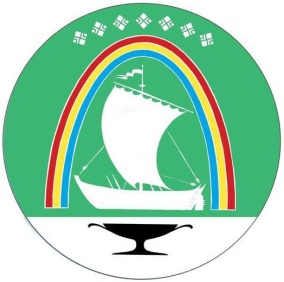 САХА       ӨРӨСПYБYЛYКЭТИН«ЛЕНСКЭЙ                ОРОЙУОН»МУНИЦИПАЛЬНАЙТЭРИЛЛИИТЭОРОЙУОН ДЕПУТАТТАРЫН СЭБИЭТЭ            г. Ленск                Ленскэй к от 31 августа  2023  года                                                       № 5-8 от 31 августа  2023  года                                                       № 5-8   Председатель 	                       Н.К. Сидоркина    Глава                    Ж.Ж. Абильманов